Chapter One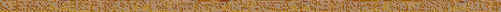 acres (n.): An acre is an area of land equal to 4,840 square yards or 43,560 square feet. For comparison, a football field is 45,000 square feet, so one acre is a little smaller than a football field.anguished (adj.): anguish is a feeling of great physical or mental pain. The look on Lennie's face would show the mental pain he feels at the thought of George leaving him.bank (n.): the part of land that meets a body of waterbindle (n.): a small bundle of items rolled up inside a blanket and carried over the shoulder or on the back; a bedroll. See a picture of a man carrying a bindle.brusquely (adv.): quickly; bluntly; abruptly; almost rudelybucking (v.): To buck in this instance is to throw large bags of grain on a truck. Barley is poured into large burlap bags (75 or more pounds) and passed brigade-style (in a line) to the truck.carp (n.): a freshwater fish. See some pictures of carp.cat house (n.): whore house; house of prostitutioncontemplated (v.) To contemplate something is to think about it. Lennie is thinking about running away.'coons (n.): raccoons. See one in this picture.current (n.): the strong flow of water in a definite directiondebris (n.): remains. In this case, the "debris of the winter's flooding" would be drops of water falling from the leaves of the tree.elaborate (adj.): expressed in great detailflats (n.): level, flat groundheron (n.): a wading bird (that is, a bird that is often found wading in the water, usually in a search for food) with a long neck, beak, and legs. See some pictures of heron.junctures (n.): A juncture is where two things come together. The juncture of a willow leaf is where the two sides of the leaf meet in the center.mimicking (v.): imitatingmorosely (adv.): in a sad, gloomy mannermottled (adj.): having a variety of hues or colors; variegated, like marble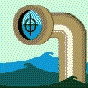 periscope (n.): a device that, through a series of mirrors and prisms, allows one to view something not directly in the line of sight. Periscopes are used on submarines to allow the sailors to see above the waterline.rabbit hutch (n.): A type of cage for keeping rabbits.recumbent (adj.): still; without movementreeds (n.): tall grass with hollow stems, often found in or near water. See a picture of some water reeds.single file (n.): a line of people, animals, or things moving one after the other. Instead of walking side by side, George and Lennie walk in single file; George first, then Lennie behind him.stake (n.): an amount of moneystilted (adj.): In the instance, stilted refers to the legs of the heron which are very long and thin, like stilts.sycamores (n.): a type of shade tree with leaves resembling the leaves of a maple tree. See a picture of a sycamore tree.thrashin' machines (n): Thrashing machines, sometimes called threshers or threshing machines, are used on farms to separate the grain or seed from the straw of such plants as barley or wheat. See some pictures of threshing machines.tramps (n.): In this case, a tramp is a person who travels about on foot, usually doing odd jobs for a living (To "tramp" means to travel on foot).unslung (v.): removed; took offwearily (adv.): tired; in a tired waywillows (n.): a type of tree with narrow leaves and strong, flexible twigs and branches. See a picture of willows.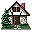 Chapter Twoabruptly (adv.): suddenly; almost rudelyapprehensive (adj.): anxious; fearfularchly (adv.): playfullyaxles (n.): bars connecting two opposite wheelsbale (n.): a large bundle of something that has been compressed and tied together. Grains such as hay, wheat, and barley are often made into bales after they're harvested.barley (n.): a type of cereal grass. The grain from the barley plant is often used for making malts and for animal feed. See a picture of barley.bitch (n.): a female dogblacksmith (n.): a person who works with iron, especially in the making of horseshoes. See some pictures of blacksmiths at work.bridled (v.): to pull one's head back in anger or pride; especially when one feels one has been offendedbristled (adj.): stiff and pricklybristly (adj.): stiff and pricklybrusquely (adv.): roughly; abruptlybuckers (n.): people who buck grain bagsbunk house (n): a building that provides sleeping quarters for workers on a ranch or farm.bunks (n): bedsburlap (n.): a coarse, inexpensive, woven fabric; often used for making grain sackscalculating (adj.): shrewd; schemingcesspool (n.): a deep hole in the ground into which sewage from sinks, toilets, etc. is drained.cockier (adj.): To be cocky is to be conceited, overbearing, and aggressive.complacently (adv.): in a pleased, satisfied mannercultivator (n.): a large farm machine used for cultivation (the preparation of the earth for planting). See some pictures of cultivators.derogatory (adj.): belittling and insultingdinner (n.): the major meal of the day. In this case, dinner is served in the middle of the day.disengage (v.): freedousing (n): to douse is to be drenched with liquid. A dousing refers to someone having been covered with a liquid, in this case water, during a washing.dragfooted (adj.) lame; dragging a lame footgingerly (adv.): in a careful, cautious waygrain teams (n): A team is two or more horses harnessed to a wagon or other drawn vehicle. Grain teams would be the teams (horses and wagons) used to haul grain in from the fields.graybacks (n.): lice; parasites. Lice are small, wingless insects that live off the blood of other animals. See a picture of a louse.grizzled (adj.): grayhandy (adj.): clever with one's hands; especially, in this case, in terms of fightingharness (n.): the leather straps and metal pieces by which a horse or mule is fastened to a vehicle. See a picture of various pieces of horse harness.hatchet face (n): a lean, sharp faceheavy-laden (adj.) heavily loadedinsteps (n.): the parts of the shoes between the toe and the anklejerkline skinnerlaboring (adj.): working, particularly work that involves physical labor.lamely (adv.): To be lame is to be crippled; especially to have an injured leg or foot.lashed (v.): swung around quicklylean (adj.): thinleaves (n.): pageslevelly (adv.): Something that is level is flat and horizontal. To stare at someone levelly is to stare at that person straight on -- not looking up nor down.lice: a type of parasite. See a picture of a louse.lightweight (n.): a boxer who weighs between 127 - 135 poundsliniment (n.): a medicated liquid rubbed on the skin to ease sore muscles and sprainsmollified (adj.): soothed; pacifiedmules (n): a type of shoe or slipper than does not cover the heal. See a picture of a pair of mules.muzzle (n.): the projecting part (the part that sticks out) of a dogs head that includes the mouth, nose, and jaw.nosey (adj.): nosy. A nosey person is one who tends to pry into the business of others.ominously (adv.): in a threatening waypeered (v.): To peer is to look closely or squint at something to see it more clearly.pocket (n.): in this instance, a pocket would be a hollow or cavity in the land filled with gold oreprecede (v.): go before or ahead ofpugnacious (adj.): eager and ready to fightrectangular (adj.): A rectangle is a shape that is longer than it is wide. The rectangular bunk house is a building that is longer than it is wide.rouged (adj.): colored red, as with lipstickscourges (n.): a scourge is anything that inflicts discomfort or suffering; in this case, any variety of insects and pestsscowled (v.): a scowl is an angry look achieved by frowning and scrunching the eyebrows together.sheep dog (n.): a breed of dog trained to herd sheep. See a picture of a sheep dog.shepherds (n.): dogs bred to herd sheep. See a picture of a shepherd.skeptically (adv.): To be skeptical is doubt or question something. George is doubting that the bunk house, and especially his mattress, is really cleanslough (v): get rid ofsoiled (adj.): dirty; stainedsolitaire lay (n): Solitaire is a one-person game of cards. A solitaire lay is the set up of the cards at the beginning of the game. See a picture of a solitaire lay.spurs (n.): sharp, pointed metal devices worn on the heels of a boots, used to urge on horses when riding. See a picture of spurs.squinted (v.): To squint one's eyes is to look or peer with the eyes partly closed or narrowed.squirmed (v.): twisted and turned; wriggledstable buck (n.): a stable is a building where horses are kept. A buck, in this case, is a derogatory word for a black man. A staple buck, then, would be a black man who works in a stable.stocky (adj.): heavily and solidly builtswamper (n.): a handyman; someone who performs odd jobs often involving cleaningtart (n.) a woman of loose morals; one who is prone to be sexually unfaithfultick (n.) mattress coveringticking (n.): the cloth case for a mattress. In this instance, the cloth case was made from burlap.time book (n): a book used to record the hours of workerstrace chains (n): the chains that connect a horse's harness to a vehicletramp (n.): In this case, a tramp is a woman of loose morals who is sexually promiscuousvials (n.): small bottlesviciously (adv.): cruelly; in a mean waywheeler (n.): the horse harnessed nearest to the front wheels of a vehicleChapter Threealfalfa: a plant widely grown for animal feed. See a picture of a field of alfalfa.barrel: the long part of a gun through which the bullet travels when it is firedbemused: preoccupied; deep in thoughtbleated: A bleat is the cry usually associated with a goat, sheep, or calf. In this case, Lennie cries out with terror in an animal-like way.candy wagon: a crew bus or truck used for transporting peoplechamber: the part of the gun that holds the next bullet to be shot'cots: apricots. See some in this picture.cowering: To cower is to shrink and tremble from fear.crouched: To crouch is to bend low with arms and legs drawn close to the body.defensively: To be defensive is to be on guard against attack, be it verbal or physical. George is on guard against an attack about his relationship with Lennie.derision: To deride someone is to make fun of that person. The sound of voices of derision would be the sound of people making fun of, or laughing at, another.does (n.): female rabbitsdusk (n.): shadowy; gloomy (dusk is the period of time that comes just before dark or evening)ejector: the mechanism of a gun that throws out the empty cartridge of a fired bulleteuchre: a card gamehands: workersloaded shell: an unfired bulletmagazine: the part of the gun that holds the bulletsorchard (n.): an area where many fruit or nut trees are planted. See a picture of a pecan orchard.pig pen: a pen, in this case, is a small enclosures for animals. A pig pen is a small enclosure for pigs.receptive: able and willing to listen to and accept information, new ideas, etc. Slim is willing to listen to what George is about to tell him.reprehensible: To reprehend someone is to reprimand or criticize that person. Something that is reprehensible is something that is deserving of criticism.rheumatism: a painful condition involving the joints and musclesrun: an enclosure for animals in which they can exercise, feed, etc.sarcastically: in a mean way; bitterlysetter dog (n): A setter is any of several breeds of long-haired dogs usually trained to work with hunters. See some pictures of various types of setters.slug: a single drink; especially of alcoholsmoke (v.): Many meats and fish can be preserved by the means of smoking. To smoke meat is to expose it for a length of time tosmoke house: a building where meat or fish is cured (prepared) by means of dense smoke. See a picture of a smoke house.thong: a narrow strip of material; in this case, leatherChapter Fouraloof (adj.): distant; removed; coolappraised: judgedarouse: to excite; bring aboutblackjack game: a gambling card game; also known as "Twenty-One"champing (v.): chewing noisilycontemptuously: full of contempt or scornego: sense of self; self-awarenesshame (n.): the piece along the side of a horse collar to which the trace chains are attachedintensity (n.): great strength and sharpnesskeg (n.): a small barrelmauled (adj.): torn; worn-out. To maul something is to treat it roughly or clumsily.meager (adj.): of poor quality or small amountpersuasive (adj.): convincingriveter (n.): a tool used to fasten rivets. Rivets are small metal bolts or pins used to attach fabric and leather pieces togetherrummy (n.): a card gamescornful: Scorn is a feeling of contempt for someone or something; the belief that a person or thing is worthless. Crooks is scornful of Lennie because he thinks Lennie's plan is nothing more than a dream.spectacles (n.): eyeglassessubsided: became less excited; calmed downtwict: a sharp, sudden punchwhinnied: the low, gently sound (sometimes called a "neigh") that a horse makesChapters Five and Sixcraftily (adv.): in a sly, cunning mannerdarkly (adv.): deeply; richly; secretlydrawn (v.): To draw someone out is to get that person to talk. Curley's wife cannot get Lennie to talk to her.dugs (n.): nipples; teetsemphasis (n.): force; expression; stressfainter (adj.): weaker; dimmer; uncleargingham (n.): a cotton cloth, usually woven in stripes or checks. See some samples of gingham.gust (n.): a strong, sudden rush of airhovered (v.): lingered; stayed suspendedjack-pin (n.): Also known as a belaying pin, a jack pin is a removable wooden or metal pin inserted in the rail of ships around which ropes can be fastened. See a picture of a jack pin.monotonous (adj.): flat, with no expressionpulley (n.): a small wheel with a grove or rim in which a rope or chain runs. Pulleys are used with ropes or chains to left heavy items. See pictures of various types of pulleys.snooker (n.): a type of pool game. Find out more about snooker.sulkily (adv.): in a gloomy mannersullenly (adv.): sadly; in a depressing and gloomy waytaloned (adj.): A talon is a finger-like claw. A four-taloned fork would be a fork with four "claws."wisps (n.): tiny, slight strands or pieceswrithed (v.): twisted